RECORD OF MEETINGS AND PROGRESS WITH HIGHER DEGREES STUDY 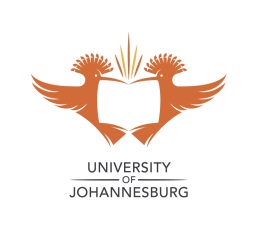 Higher Degrees Student’s Details:SCHEDULED MEETINGSSurname:Initials:Student number:DATETIMECOMMENTSSupervisorsignatureStudentsignature